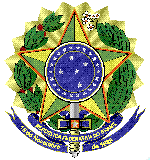 MINISTÉRIO DA EDUCAÇÃOUNIVERSIDADE FEDERAL FLUMINENSEPRO REITORIA DE ADMINISTRAÇÃOANEXO VII - ATESTADO DE VISTORIAPROCESSO N° 23069.188057/2023-37	PREGÃO ELETRÔNICO Nº 90.020/2024		Declaro que me foi dado acesso às instalações da ................... <nome da unidade/órgão>, localizada no Campus .................. <nome do campus> da Universidade Federal Fluminense, no município de ....................... <nome do município>, bem como foram esclarecidas todas as questões por mim solicitadas, e também que tenho pleno conhecimento de todas as dificuldades relacionadas à execução dos serviços objeto do Pregão...............................................................<nome do Representante da Licitante>CPF n0 ...................................................